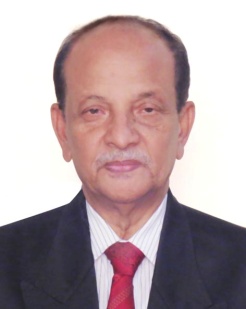 wkí cÖwZgš¿x Kvgvj Avn‡g` gRyg`vi Ggwci Rxebe„ËvšÍKvgvj Avn‡g` gRyg`vi 1950 mv‡ji 3 gvP© †dbx †Rjvi wbRKvwjKvcyi MÖv‡g GK m¤£všÍ gymwjg cwiev‡i Rb¥MÖnY K‡ib| Zuvi wcZv AvjnvR gvIjvbv b~i †gv¯Ídv gRyg`vi Ges gvZv AvjnvR †`jevnvi †eMg| gvIjvbv b~i †gv¯Ídv gRyg`vi wQ‡jb Dcgnv‡`‡ki GKRb wewkó Av‡jg|wbRKvwjKvcyi cÖvBgvwi ¯‹zj †_‡K Rbve Kvgvj Avn‡g` gRyg`v‡ii wkÿv Rxeb ïiæ| cÖv_wgK ¯Í‡i DËx‡Y©i ci wZwb ciïivg cvBjU nvB¯‹zj †_‡K GmGmwm, ivRavbx XvKvi mwjgyjøvn K‡jR †_‡K GBPGmwm I wWwMÖ cvk K‡ib| wZwb XvKv wek¦we`¨vj‡q Aa¨qbKvjxb ivR‰bwZK nqivwbi Rb¨ KvivMv‡i _vKvq ivóªweÁv‡b gv÷vm© dvBbvj cix¶v Ges AvBb wel‡qi wØZxq cvU© cix¶vq Ask wb‡Z cv‡ib wb| wZwb wewfbœ mg‡q ivR‰bwZK nqivwbi ¯^xKvi n‡q 5 eQ‡iiI AwaK mgq KvivMv‡i wQ‡jb| 1/11-G Riæwi Ae¯’v Rvwii ci me©cÖ_g Zuv‡K ebvbxi wbR evmv †_‡K †MÖdZvi Kiv nq| QvÎ Rxe‡b wZwb wQ‡jb Zz‡Lvo QvÎ‡bZv| wZwb mwjgyjøvn& K‡j‡Ri QvÎ msm‡`i wbe©vwPZ wRGm I wfwc wQ‡jb| XvKv gnvbMi QvÎjx‡Mi wZb evi mfvcwZ Ges GKB mv‡_ †K›`ªxq KwgwUi mvs¯‹…wZK m¤úv`‡Ki `vwqZ¡ cvjb K‡ib| QvÎ ivRbxwZ †k‡l wZwb evsjv‡`k AvIqvgx jx‡Mi ivRbxwZi mv‡_ IZ‡cÖvZfv‡e RwoZ nb Ges XvKv gnvbMi AvIqvgx jx‡Mi wmwbqi mn-mfvcwZ wQ‡jb| eZ©gv‡b wZwb XvKv gnvbMi DËi AvIqvgx jx‡Mi cÖavb Dc‡`óv| wZwb GKRb wewkó wkí D‡`¨v³v, Mv‡g©›Um BÛvw÷ªi Ab¨Zg AMÖ`~Z, wkÿvbyivMx, µxov msMVK I †jLK| mvsevw`KZvi mv‡_I wZwb RwoZ| wZwb †gvnbv †Uwjwfkb wj: Ges Gm.Gm. G‡MÖv Kg‡cø· wj: Gi †Pqvig¨vb, mvßvwnK w`bvšÍi cwÎKvi m¤úv`K| wZwb GKRb exi gyw³‡hv×v| 1971 mv‡j gnvb gyw³hy‡× wZwb mwµqfv‡e AskMÖnY K‡ib| 1975 mv‡ji 15B AvM÷ ¯^vaxbZv we‡ivax Pµ e½eÜz‡K mcwiev‡i nZ¨vi ci me©cÖ_g Zuvi †bZ…‡Z¡B XvKv wek¦we`¨vj‡q cÖwZev` wgwQj n‡qwQj Ges GRb¨ Zuv‡K GKvwaKevi †MÖdZvi Kiv n‡qwQj| RvwZi wcZv e½eÜz †kL gywReyi ingvb Zuv‡K AZ¨šÍ †mœn Ki‡Zb Ges †kL Kvgv‡ji mv‡_ Zuvi Nwbô eÜzZ¡ wQj| wZwb evsjv‡`‡ki HwZn¨evnx †kªô we`¨vcxV gwbcyi D”P we`¨vjq I K‡j‡Ri cÖwZôvZv I Mfwb©s ewWi mv‡eK mfvcwZ| evsjv‡`k Awjw¤úK G‡mvwm‡qkb mfvcwZ I Gwkqvb A¨v_‡jwUK †dWv‡ikb Gi m`m¨| evsjv‡`k A¨v‡gPvi A¨v_‡jwU· †dWv‡ik‡bi mfvcwZ Ges mvK© A¨v_‡jwU· †dWv‡ik‡bi mn-mfvcwZ wQ‡jb| RvwZi wcZv e½eÜz åvg¨gvb nvmcvZv‡ji cÖwZôvZv| wZwb wgicy‡i e½eÜz wWwMÖ K‡jR, †kL dwRjvZz‡bœmv BmjvwgK gwnjv wWwMÖ K‡jR, e½eÜz we`¨vwb‡KZb, Kvgvj Avn‡g` gRyg`vi ¯‹zj GÛ K‡jR, †`jevnvi cÖv_wgK we`¨vjq, D`qb ¯‹zj, RvbœvZ GKv‡Wwg nvB¯‹zj I PjwšÍKv µxovP‡µi cÖwZôvZv|  -2-wZwb evsjv GKv‡Wwg, evsjv‡`k †iW wµ‡m›U †mvmvBwU, evsjv‡`k AÜ Kj¨vY mwgwZ Ges XvKv wek¦we`¨vj‡q †iwR÷vW© MÖvRy‡q‡Ui AvRxeb m`m¨ Ges e½eÜz K…wl wek¦we`¨vjq I Rvnv½xibMi wek¦we`¨vj‡qi mv‡eK wm‡bU m`m¨| wZwb Zuvi wbe©vPwb GjvKvi eû ¯‹zj-K‡jR, gmwR`-gv`ªvmv Ges µxov cÖwZôv‡bi cÖwZôvZv mfvcwZ| wZwb ˆZwi‡cvkvK ißvwbi †¶‡Î D‡jøL‡hvM¨ Ae`v‡bi ¯^xK…wZ ¯^iƒc ivóªcwZ KZ…©K `yBevi RvZxq c`K AR©b Ges m‡e©v”P ißvwbKviK I GKvav‡i 5 evi wmAvBwc wbe©vwPZ nb| wZwb gyw³hy× I mgvR‡mevq Ae`v‡bi Rb¨ eyw×Rxex †dvivg KZ…©K RvZxq ¯^Y©c`‡K f~wlZ nb| 1990 mv‡j e„nËi wgicyi Z_v XvKv-11 G Dcwbe©vP‡b †Rvic~e©K Zuvi weRq wQwb‡q †bqv nq| cieZ©x‡Z wZwb 1996 mv‡j AbywôZ mßg RvZxq wbe©vP‡b evsjv‡`k AvIqvgx jx‡Mi g‡bvbxZ cÖv_©x wn‡m‡e e„nËi wgicyi Z_v XvKv-11 Avm‡bi RvZxq msm` m`m¨ wbe©vwPZ nb| 7g RvZxq msm‡` wZwb WvK I †Uwj‡hvMv‡hvM gš¿Yvjq m¤úwK©Z ¯’vqx KwgwUi mfvcwZi `vwqZ¡ cvjb K‡ib| 2008 mv‡ji 29 wW‡m¤^i beg RvZxq msm` wbe©vP‡b evsjv‡`k AvIqvgx jx‡Mi g‡bvbxZ cÖv_©x wn‡m‡e RvZxq msm` m`m¨ wbe©vwPZ nb| wZwb beg RvZxq msm‡` wcwUkb KwgwU I wkí gš¿Yvjq m¤úwK©Z ¯’vqx KwgwUi m`m¨ wQ‡jb| Kvgvj Avn‡g` gRyg`vi 2014 mv‡ji 5 Rvbyqvwi `kg RvZxq msm` wbe©vP‡b evsjv‡`k AvIqvgx jx‡Mi g‡bvbxZ cÖv_©x wn‡m‡e RvZxq msm` m`m¨ wbe©vwPZ nb| wZwb M„nvqY I MYc~Z© gš¿Yvjq m¤úwK©Z ¯’vqx KwgwU Ges grm¨ I cÖvwYm¤ú` gš¿Yvjq m¤úwK©Z ¯’vqx KwgwUÕi m`m¨ wn‡m‡e `vwqZ¡ cvjb K‡ib| wZwb 30 wW‡m¤^i, 2018 AbywôZ GKv`k RvZxq msm` wbe©vP‡b XvKv 15 Avmb †_‡K cybivq msm` m`m¨ wbe©vwPZ nb Ges 7 Rvbyqvwi, 2019 eZ©gvb miKv‡ii wkí cÖwZgš¿x wn‡m‡e `vwqZ¡fvi MÖnY K‡ib| wZwb evsjv, Bs‡iwR, D`©y I wnw›` fvlvq cvi`kx©| wZwb hy³ivR¨, hy³ivóª, Rvg©vwb, d«vÝ, Pxb, Rvcvb, fviZ, myB‡Wb, myBRvij¨vÛ, ivwkqv, †WbgvK©, nsKs, †Kvwiqv, wm½vcyi, _vBj¨vÛ, B‡›`v‡bwkqv, wgki, Bivbmn we‡k¦i A‡bK †`k mdi K‡i‡Qb| GQvov cweÎ nR Ges Igivn& cvj‡bi D‡Ï‡k¨ †mŠw` Avie ågY K‡ib| Kvgvj Avn‡g` gRyg`vi `yB cyÎ I `yB Kb¨v mšÍv‡bi RbK| Zuvi ¯¿x kvwn`v Kvgvj Gm.Gm G‡MÖv Kg‡cø· wjwg‡U‡Wi cwiPvjK| K…wl Lvgvi, djR, ebR MvQ jvMv‡bv, evMvb Kiv, grm¨ Lvgvi, cï-cvwL cvjb, †Ljvayjvmn mvgvwRK Kg©Kv‡Û wb‡R‡K RwoZ ivLv Zuvi Ab¨Zg kL|#Life Sketch of Mr Kamal Ahmed Majumder MP., Hon’ble State Minister for Industries 	Mr Kamal Ahmed Majumder was born in a noble Muslim family in the Nijkalikapur village of Feni district on 3 March 1950. His father is Alhaj Maulana Noor Mostafa Majumder and mother is Alhaj Delbahar Begum. His father Maulana Noor Mostafa Majumder was a prominent Muslim scholar of the subcontinent.Mr. Kamal Ahmed Majumdar began his journey of academic life from the Nijkalikapur Primary School. After passing the primary level, he had completed SSC by Parshuram Pilot High School, HSC and did graduation from the Salimullah College of the capital city, Dhaka. During his study at the University of Dhaka, he could not take part in the final examination of Masters Degree in Political Science and the Second Part Exam of Law because of his imprisonment due to political harassment. He was imprisoned for several times on political ground and stayed in jail for more than five years. He was a legendary student leader. He was elected GS and VP of the Student Union of Salimullah College. He performed as the President of Dhaka Metropolitan unit of Chhatra League for three times and simultaneously the Cultural Secretary of the Central Committee. After his active involvement in student politics, he got closely associated with the politics of Bangladesh Awami League. He was the senior vice-president of Dhaka City Awami League. At present, he is the Chief Advisor of the Dhaka City Awami League. He is a prominent entrepreneur, one of the pioneers in garment industry, educationist, sports organizer as well as a writer. He is also involved in journalism. He is the Chairman of Mohana Television Limited & S.S. Agro Complex Ltd. and the Editor of the Weekly Dinantor.He is a veteran freedom fighter. He actively participated in the glorious War of Liberation in 1971. He was the first to form a protest rally in Dhaka University after the brutal assassination of Father of the Nation Bangabandhu Sheikh Mujibur Rahman and his family members on 15th August 1975. He was arrested several times on this ground. He had close friendship with Sheikh Kamal and the Father of the Nation Bangabandhu Sheikh Mujibur Rahman had much love for him. He is the founder of Manipur High School and College, one of the best educational institutions in Bangladesh. He is the Members of Bangladesh Olympic Association and the Asian Athletic Federation. He was the President of the Bangladesh Amateur Athletics Federation and the Vice-President of the SAARC Athletics Federation. He is also the Founder of Father of the Nation Bangabandhu Mobile Hospital. In addition to this, he is the founder of Government Bangabandhu Degree College, Sheikh Fazilatunnessa Islamic Women's Degree College, Bangabandhu Vidyanikatan, Kamal Ahmed Majumder School and College, Delbahar Primary School, Udayan School, Jannat Academy High School and Chalantika Krirachakra in Mirpur.He is a life member of Bangla Academy, Bangladesh Red Crescent Society, Bangladesh Blind Welfare Association and Registered Graduate of Dhaka University and former Senate member of the Bangabandhu Agricultural University and Jahangirnagar University. He is the founder president of many School, Colleges, Mosques, Madrasa and Sports Clubs in his constituency. He had been awarded the ‘National Medal’ twice by the Hon’ble President of Bangladesh and the CIP for five times as recognition of his contributions in the field of Ready-made Garments (RMG). He was awarded the ‘National Gold Medal’ by the Intellectual Forum for the contribution of the Liberation War and Social Services.His victory was forcibly taken away in the by-elections of greater Mirpur (Dhaka-11) constituency held in 1990. Subsequently, Mr Kamal Ahmed Majumder was elected as the Member of the Parliament from the greater Mirpur, Dhaka-11 Constituency as a candidate of Bangladesh Awami League in the Seventh National Election held in 1996, and served as the Chairman of the Standing Committee on the Post and Telecommunications Ministry. -2-On December 29, 2008 he was elected a Member of the Parliament in the 9th National Assembly election and served as a Member of the Standing Committee on the Petition Committee and the Standing Committee on Industry Ministry. Kamal Ahmed Majumder was elected a Member of the Parliament in the 10th Jatiya Sangsad election on 5 January 2014. He served as a Member of the Standing Committee on Housing and Public Works Ministry and the Member of the Standing Committee on Ministry of Fisheries and Livestock. He was again elected a Member of the Parliament from Dhaka-15 Constituency in the Eleventh Parliamentary Elections held on December 30, 2018 and took over the charge as the State Minister for Industry of the present government on January 7, 2019. He is fluent in Bengali, English, Hindi and Urdu. He travelled many countries of the world including the United Kingdom, United States, Germany, France, China, Japan, India, Sweden, Switzerland, Russia, Denmark, Hong Kong, Korea, Singapore, Thailand, Indonesia, Egypt and Iran. Besides, he traveled to Saudi Arabia to perform Holy Hajj and Umrah.Kamal Ahmed Majumder is blessed with two sons and two daughters. His wife, Shahida Kamal, is the Director of S.S. Agro Complex Limited. One of his hobbies is to keep himself involved in farming, plantation of trees, gardening, animal rearing, sports and social activities.#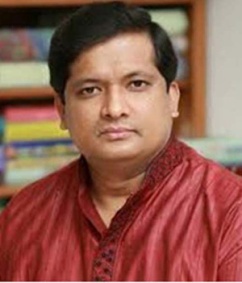 hye I µxov cÖwZgš¿x †gvt Rvwn` Avnmvb iv‡mj Gi Rxebe„ËvšÍ 	Rbve †gvt Rvwn` Avnmvb iv‡mj 1978 mv‡ji 1 Rvbyqvwi MvRxcyi gnvbM‡ii U½x _vbvi AšÍM©Z †bvqvMvuI GjvKvq Rb¥MÖnY K‡ib| Zvi ‰cwÎK wbevm MvRxcyi gnvbM‡ii cyevBj _vbvi nvq`ivev` MÖv‡g| Zuvi wcZv Rbve knx` AvjnvR AvnmvbDjøvn gv÷vi Ges gvZv dwi`v Avnmvb|	Rbve †gvt Rvwn` Avnmvb iv‡mj weGmGm wWwMÖ AR©b K‡ib| eZ©gv‡b wZwb jÛ‡b Ejfvin¨v¤úUb wek¦we`¨vj‡q GjGjwe Abvm© †Kv‡m© Aa¨vqbiZ| 	1983 I 1988 mv‡j Zuvi wcZv AvnmvbDjøvn gv÷vi ci ci 2 evi BDwbqb cwil‡`i †Pqvig¨vb wbe©vwPZ nb| cieZ©x‡Z 1990 mv‡j wZwb MvRxcyi m`i Dc‡Rjv wbe©vP‡b wecyj †fv‡U †Pqvig¨vb wbe©vwPZ nb Ges Dc‡Rjv †Pqvig¨vb mwgwZi mfvcwZ wnmv‡e AMÖYx f~wgKv cvjb K‡ib| 1996 mv‡ji 12 Ryb I 2001 mv‡ji 1 A‡±ve‡i AbywôZ RvZxq msm` wbe©vP‡b Zuvi wcZv AvnmvbDjøvn gv÷vi MvRxcyi-2 Avm‡b AvIqvgx jx‡Mi g‡bvbxZ cÖv_©x wn‡m‡e ci ci `yB evi msm` m`m¨ wbe©vwPZ nb| 2004 mv‡j weGbwc Rvgvqv‡Zi mš¿vmxiv cÖKvk¨ w`ev‡jv‡K †evgv †g‡i I eªvk dvqvi K‡i evsjv‡`‡ki kÖgRxex gvby‡li wcÖq †bZv, RvZxq kÖwgK jx‡Mi Kvh©Kix mfvcwZ I mv‡eK mvaviY m¤úv`K Ges evsjv‡`k Bbw÷wUDU Ae †jevi ÷¨vwWR (wejm) Gi †Pqvig¨vb, cÖavb wk¶Kmn m‡e©vcwi GKRb exigyw³‡hv×v knx` AvnmvbDjøvn gv÷vi‡K wbg©gfv‡e nZ¨v K‡i| Zv‡K nZ¨vi ci †Rô¨ cyÎ Rbve †gvt Rvwn` Avnmvb iv‡mj Dcwbe©vP‡b D³ Avmb †_‡K AvIqvgx jx‡Mi g‡bvbq‡b me©Kwbô msm` m`m¨ wbe©vwPZ nb| wZwb Aóg RvZxq msm‡` wkí gš¿Yvjq m¤úwK©Z ¯’vqx KwgwUi m`m¨ wn‡m‡eI mdjZvi mv‡_ `vwqZ¡ cvjb K‡ib|	2004-2006 mv‡j weGbwc Rvgvqv‡Zi `ytkvm‡bi weiæ‡× cÖwZwU Av‡›`vjb Z_v ivRc_, †ijc_ I XvKv Ae‡iva, XvKvMvgx jsgvP©, niZv‡j XvKvmn U½x MvRxcy‡i wewfbœ Av‡›`vjb Kg©m~wP‡Z wZwb †bZ…Z¡ †`b|	Z_vKw_Z 1/11 Gi mvgwiK mg_©bcyó ZË¡veavqK miKv‡ii mgq Rb‡bÎx †kL nvwmbvi gyw³i j‡¶¨ ZrKvjxb AvIqvgx jx‡Mi mvaviY m¤úv`K Rbve wRjøyi ingvb Gi mv‡_ wewfbœ Av‡›`vjb Kg©m~wP‡Z mwµq AskMÖnY K‡ib| ZvQvov †mmgq we‡ivax `jxq Dc‡bZv GW‡fv‡KU Avãyj nvwg` Gi †bZ…‡Z¡ †bÎxi gyw³i `vwe‡Z msm` m`m¨‡`i ¯^v¶i Av`v‡q AMÖYx f~wgKv cvjb K‡ib| 	wZwb 2008 mv‡ji 29 wW‡m¤^i beg RvZxq msm` wbe©vP‡b evsjv‡`k AvIqvgx jx‡Mi g‡bvbq‡b 2q ev‡ii gZ evsjv‡`‡ki 2q m‡e©v”P †fv‡U msm` m`m¨ wbe©vwPZ nb Ges beg RvZxq msm‡` hye I µxov gš¿Yvjq m¤úwK©Z ¯’vqx KwgwUi mfvcwZ wn‡m‡e wbôv I mdjZvi mv‡_ `vwqZ¡ cvjb K‡ib| ZvQvov wZwb jvB‡eªwi KwgwUi m`m¨ wQ‡jb| GQvov wZwb RvZxq msm‡`i wbivcËv welqK KwgwUi m`m¨ wQ‡jb|	wZwb eZ©gv‡b e½eÜz †kL gywReyi ingvb K…wl wek¦we`¨vj‡qi wmwÛ‡KU m`m¨ Ges BwZc~‡e© Rvnv½xibMi wek¦we`¨vj‡qi wm‡bU m`m¨ wQ‡jb| wZwb B‡Zvg‡a¨ knx` AvnmvbDjøvn gv÷vi miKvwi cÖv_wgK we`¨vjq, j²xcyiv cÖv_wgK we`¨vjq, myLxbMi cÖv_wgK we`¨vjq, Kzwbqv knx` AvnmvbDjøvn gv÷vi D”P we`¨vjq, exi gyw³‡hv×v knx` AvnmvbDjøvn gv÷vi ¯‹zj GÛ K‡jR, b_© I‡q÷vb© K‡jR, MvRxcyi Bbw÷wUDU Ae d¨vkb GÛ †UK‡bvjwR mn eû ¯‹yj I K‡jR cÖwZôv K‡ib| wZwb KvRx AvwRg DwÏb K‡j‡R Abvm©-gv÷vm©, MvRxcyi miKvwi gwnjv K‡jR‡K B›UviwgwW‡qU †_‡K wWwMÖ I Abvm©, U½x miKvwi K‡j‡R weÁvb wel‡q Abvm© †Kvm© Pvjy K‡ib| ZvQvov knx` AvnmvbDjøvn gv÷vi KZ…©K cÖwZwôZ e½eÜy K‡jR, †hwU weGbwci †ivlvY‡j c‡i eÜ n‡q wM‡qwQj, †mB K‡jR‡K cybivq Pvjy K‡ib| ZvQvov GjvKvq eû iv¯ÍvNvU, weªR, KvjfvU©, nvmcvZvj, ¯‹yj, K‡jR, gv`ªvmvi bZzb feb wbg©vYmn ms¯‹vi, gmwR`, gw›`i, MxR©v, Kei¯’vbmn wewfbœ cÖwZôv‡bi Dbœqb Kg©Kv‡Ð wZwb we‡kl f~wgKv †i‡L P‡j‡Qb| Zvi wbe©vPwb GjvKv kZfvM we`y¨r mieiv‡ni AvIZvq Avb‡Z m¶g n‡q‡Qb|  -2-	U½x‡Z knx` AvnmvbDjøvn gv÷vi Gi bv‡g bZzb GKwU †÷wWqvg wbg©vY Ges MvRxcyi Gi kwn` eiKZ †÷wWqvg ms¯‹vi K‡ib| MvRxcy‡i bZzb GKwU AwWUwiqvg wbg©vY K‡ib| †eKvi hye‡`i AvZ¥Kg©x wnmv‡e M‡o †Zvjvi j‡¶¨ hye cÖwk¶Y †K›`ª wbg©vY, kZvwaK ¯‹zj-K‡j‡R Kw¤úDUvi I j¨vcUc cÖ`vb Ges †kL iv‡mj Kw¤úDUvi j¨ve ¯’vcb K‡i‡Qb| GQvovI Zuvi wbe©vPwb GjvKvq gvbbxq cÖavbgš¿xi †bZ…‡Z¡ ZvRDwÏb †gwW‡Kj K‡jR cÖwZôv, MvRxcyi 50 kh¨v nvmcvZvj‡K cÖ_‡g 100 kh¨v GLb †mUv 500 kh¨v wewkó kwn` ZvRDwÏb nvmcvZv‡j cwiYZ K‡ib| U½xi 50 kh¨v wewkó nvmcvZvj‡K 250 kh¨v wewkó knx` AvnmvbDjøvn gv÷vi nvmcvZv‡j iƒcvšÍwiZ K‡ib| wZwb bvwm©s K‡jR Ges Bbw÷wUDU Ae †nj_ †UK‡bvjwR cÖwZôv Ki‡Z f~wgKv cvjb K‡ib| wZwb MvQvi KvgviRyix, U½x, Rq‡`ecy‡i K‡qKwU 10 kh¨v wewkó gv I wkï nvmcvZvj wbg©vY K‡ib Ges U½x‡Z b`xe›`imn ZzivM b`xi `yBcvi `Ljgy³ K‡i evavBKiY I dyUcvZ wbg©v‡Y ¸iæZ¡c~Y© f~wgKv cvjb K‡ib|	wZwb 2014 mv‡ji 5 Rvbyqvwi 10g RvZxq msm` m`m¨ wbe©vP‡b evsjv‡`k AvIqvgx jx‡Mi g‡bvbq‡b Z…Zxq ev‡ii gZ msm` m`m¨ wbe©vwPZ nb Ges cybivq 2q ev‡ii g‡Zv hye I µxov gš¿Yvjq m¤úwK©Z ¯’vqx KwgwUi mfvcwZi `vwqZ¡ cvjb K‡ib| MvRxcyimn mviv‡`‡ki hyemgvR‡K gv`K I Rw½ev` we‡ivax Kg©Kv‡Ð AskMÖn‡Yi j‡¶¨ wbijmfv‡e KvR K‡i P‡j‡Qb| GQvovI wZwb M…nvqY I MYc~Z© gš¿Yvjq m¤úwK©Z ¯’vqx KwgwUi m`m¨ wn‡m‡eI KvR K‡i‡Qb| cvkvcvwk msm` feb wbg©v‡Yi `xN© 35 eQi ci febmn mswkøó Ab¨vb¨ ¯’vcbvi e¨vcKfv‡e ms¯‹vi I †givgZ KvR Kivi Rb¨ 117 †KvwU UvKv eivÏ nq| D³ Dbœqb Kg©KvÐ myôyfv‡e ev¯Íevq‡bi j‡¶¨ gvbbxq w¯úKvi KZ©…K g‡bvbxZ n‡q ÔRvZxq msm` fe‡bi c~Z©KvR, ‰e`y¨wZK I hvwš¿K wm‡÷‡gi DbœqbÕ kxl©K cÖK‡íi gwbUwis KwgwUi m`m¨ wn‡m‡e `vwqZ¡ cvjb K‡i‡Qb| 	wZwb 10g RvZxq msm‡`i AjcvwU© cvj©v‡g›Uvwi MÖæ‡ci (GwcwcwR) Bqy_, Ggcøq‡g›U I AvBwmwU Gi †Pqvig¨vb wn‡m‡e `vwqZ¡ cvjb Ki‡Qb| wZwb 10g RvZxq msm‡`i GgwWwRm WweøBwUI Ges evsjv‡`k †W‡fjc‡g›U †dvivg (wewWGd) m¤úwK©Z Aj cvwU© cvj©v‡g›Uvwi (GwcwcwR) MÖæc Gi fvBm †Pqvig¨vb Ges GBPAvBwf/GBWm wnDg¨vb UªvwdwKs, ccy‡jkb GÛ gvB‡MÖkb; GWz‡Kkb; K¬vB‡gU †PBÄ GÛ Gbfvqi›U‡g›U; G·wUªg †cvfvwU©; GwMÖKvjPvi, dzW GÛ iæivj †W‡fjc‡g›U; IqvUvi m¨vwb‡Ukb GÛ nvBwRb m¤úwK©Z me©`jxq msm`xq MÖæc¸‡jvi m`m¨ wn‡m‡e `vwqZ¡ cvjb K‡i‡Qb| evsjv‡`k AvIqvgx jx‡Mi RvZxq KwgwUi m`m¨ wn‡m‡e `vwqZ¡ cvj‡bi cvkvcvwk MvRxcyi gnvbMi AvIqvgx jx‡Mi m`m¨ wn‡m‡e `vwqZ¡ cvjb Ki‡Qb|	wZwb GKv`k RvZxq msm` wbe©vP‡b PZy_© ev‡ii gZ msm` m`m¨ wbe©vwPZ n‡q MYcÖRvZš¿x evsjv‡`k miKv‡ii hye I µxov gš¿Yvj‡qi cÖwZgš¿x wn‡m‡e `vwqZ¡fvi MÖnY K‡ib|	wZwb †bŠcwienY gš¿Yvj‡qi eywoM½v, kxZj¶v, evjy, ZyivM I †`‡ki Ab¨vb¨ b`b`xi bve¨Zv Ges b`xi ¯^vfvweK MwZcÖevn Ae¨vnZ ivLv msµvšÍ Uv¯‹‡dvm© KwgwUi m`m¨ wQ‡jb| gyw³hy× welqK gš¿Yvj‡qi gyw³‡hv×v Kg‡cø· dvÛ KwgwUi m`m¨ wQ‡jb| AvBwmwm wµ‡KU Iqvì© Kvc-2012 G mvsMVwbK KwgwUi Dc‡`óv, evsjv‡`k wcÖwgqvi jxM T/20 wµ‡KU (wewcGj) Gi cÖavb Dc‡`óv Ges 11Zg mvD_ Gwkqvb †Mgm-2010 Gi mvsMVwbK KwgwUi fvBm †cÖwm‡W›U wn‡m‡e `vwqZ¡ cvjb K‡i‡Qb| PÆMÖv‡g ci ci 2 evi AbywôZ †kL Kvgvj AvšÍR©vwZK K¬ve Kvc Uyb©v‡g‡›U mvsMVwbK KwgwUi fvBm †cÖwm‡W›U wn‡m‡e `vwqZ¡ cvjb K‡i‡Qb| G Qvov wZwb wewfbœ RvZxq I AvšÍR©vwZK Uyb©v‡g›U Av‡qvR‡bi mv‡_ mwµqfv‡e m¤ú…³ wQ‡jb| wZwb PÆMÖvg Avevnbx wjwg‡UW Gi GKRb cwiPvjK|	wZwb Zvi wcZvi bv‡g knx` AvnmvbDjøvn gv÷vi dvD‡Ûkb MVb K‡ib Ges Gi gva¨‡g cÖwZeQi K…wZ QvÎQvÎx‡`i Avw_©K mn‡hvwMZv I m¤§vbbv cÖ`vb Kiv nq| G dvD‡Ûk‡bi gva¨‡g wk¶vq wb‡ew`Z cÖvY wk¶K‡`i m¤§vbbv cÖ`vb Kiv nq| ZvQvov avivevwnKfv‡e GB dvD‡Ûk‡bi gva¨‡g `yt¯’ gvbyl‡`i mn‡hvwMZv cÖ`vb Kiv nq|-3-	wZwb 2010 mv‡j gvbbxq cÖavbgš¿x Rb‡bÎx †kL nvwmbvi †bZ…‡Z¡ MwVZ cÖwZwbwa`‡ji m`m¨ wn‡m‡e RvwZmsN mvaviY Awa‡ek‡b †hvM`vb K‡ib| GQvovI gvbbxq cÖavbgš¿xi mdim½x wn‡m‡e 2009 mv‡j Awjw¤úK †Mgm& G Bsj¨vÛ Ges 2012 mv‡j  wek¦ Rjevqy m‡¤§jb COP-15 G †WbgvK© I myB‡Wb mdi K‡ib| G Qvov 2005 mv‡j we‡ivax `jxq †bÎx wn‡m‡e Rb‡bÎx †kL nvwmbvi mdim½x wn‡m‡e wdwjcvBb mdi K‡ib| 2006 mv‡j KwgDwb÷ cvwU© Ae Pvqbv Gi Avgš¿‡Y evsjv‡`k AvIqvgx jx‡Mi cÖwZwbwa`‡ji m`m¨ wn‡m‡e ZrKvjxb mvaviY m¤úv`K Rbve 
Avãyj Rwjj Ggwci †bZ…‡Z¡ Pxb mdi K‡ib| 2010 mv‡ji _vBj¨v‡Ûi e¨vsKK G AbywôZ Asian Forum of Parliamentarians on Population and Development (AFPPD) Av‡qvwRZ 'Young Parliamentarians Consultation' G evsjv‡`k msm`xq `‡ji cÖwZwbwa `‡ji †bZ…Z¡ †`b| 2015 mv‡j Rvcv‡b AbywôZ IPU Global Conference of Young Parliamentarians Ges Bringing a Youth Perspective to Development 
Co-operationÕ welqK †mwgbv‡i 4 (Pvi) m`m¨ wewkó msm`xq `‡ji †bZ…Z¡ †`b| 2017 mv‡j kÖxjsKvi K‡jv¤^‡Z AbywôZ B›Uvi cvj©v‡g›Uvwi BDwbqb (IPU) Av‡qvwRZ Regional Meeting of Young Parliamentarians of the Asia-Pacific Ges Post meeting touristic excursionÕ welqK mfvq 4 (Pvi) m`m¨ wewkó cÖwZwbwa`‡ji †bZ…Z¡ †`b| 	ZvQvov, wZwb msm`xq cÖwZwbwa`j Ges miKvwi I †emiKvwi cÖwZwbwa`‡ji m`m¨ wn‡m‡e Pxb, `w¶Y †Kvwiqv, Bsj¨vÛ, Av‡gwiKv, biI‡q, d«vÝ, myBRvij¨vÛ A‡÷«wjqv, wbDwRj¨vÛ, mvD_ Avwd«Kv, mshy³ Avie AvwgivZ, RW©vb, KvZvi, gvj‡qwkqv, fviZ, Rvcvb, kÖxjsKv, eªvwRj, †ejwRqvg, †b`vij¨vÛ, Rvg©vwb, gvjØxc, wmsMvcyi, †bcvj, _vBj¨vÛ, myB‡Wb, AvRvievBRvb, gwikvm, wm‡kj, ivwkqv Ges †WbgvK©mn  wewfbœ †`k mdi K‡i‡Qb| cweÎ nR I Igivn& cvj‡bi D‡Ï‡k¨ †mŠw` Avie mdi K‡i‡Qb| wZwb mgvR †mevq Ae`v‡bi Rb¨ wewfbœ mg‡q wewfbœ cyi¯‹v‡i f~wlZ n‡q‡Qb| 	wZwb evsjv I Bs‡iwR fvlvq `¶| eBcov, ågY I †Ljvayjv Zuvi wcÖq kL| 	2012 mv‡ji 1 †deªæqvwi Lvw`Rv iv‡mj Gi mv‡_ weevn eÜ‡b Ave× nb|#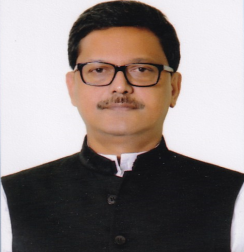 †bŠcwienb cÖwZgš¿x Lvwj` gvngy` †PŠayix Gi Rxebe„ËvšÍ	†bŠcwienb cÖwZgš¿x Rbve Lvwj` gvngy` †PŠayix 1970 mv‡j 31 Rvbyqvix w`bvRcyi †Rjvi †evPvMÄ Dc‡Rjvi, abZjv MÖv‡gi m¤£všÍ gymwjg †PŠayix cwiev‡i Rb¥MÖnY K‡ib|	Lvwj` gvngy` †PŠayixÕi wcZv giûg Avãyi †iŠd †PŠayix gyw³hy‡×i msMVK, wewkó ivR‰bwZK Ges mgvR †meK wn‡m‡e L¨vwZgvb| Zuvi wcZv 1937 mv‡j Rb¥MÖnb K‡ib| 1952 mv‡j `kg †kÖYxi QvÎ _vKv Ae¯’vq fvlv Av‡›`vj‡b AskMÖnY K‡i wmivRM‡Ä KviveiY K‡ib| cieZ©x‡Z XvKv K‡j‡R B›UviwgwW‡qU covi mgq RvwZi wcZv e½eÜy †kL gywReyi ingv‡bi mvwbœ‡a¨ Av‡mb| e½eÜyi wb‡`©‡k e„nËi w`bvRcyi (VvKyiMuvI-cÂMo) QvÎjx‡Mi cÖwZôvZv mvaviY m¤úv`K wn‡m‡e `vwqZ¡ MÖnY K‡ib| 1962 mv‡j nvwg`yi ingvb wk¶v Av‡›`vjb Ges 66‡Z 6 `dv Av‡›`vj‡b mwµq f‚wgKv cvjb K‡ib| ¯^vaxbZv msMÖv‡g ¸iæZ¡c~Y© f~wgKv iv‡Lb| gyw³hy‡×i mgq fvi‡Z evsjv‡`k miKv‡ii cÖavbgš¿x ZvR DÏxb Avn‡¤§` Gi `~Z wn‡m‡e KvR K‡ib| gyw³hy× cieZ©x mgq †`k MV‡b Zuvi f‚wgKv cÖksmbxq| ¯^vaxbZv cieZ©x mg‡q AvLPvlx †dWv‡ik‡bi mfvcwZ Ges K…lK jx‡Mi mn-mfvcwZi `vwqZ¡ cvjb K‡ib| 1975 mv‡j 15 AvM÷ e½eÜy‡K mcwiev‡i nZ¨vi ci `xN©w`b AvZ¥‡Mvc‡b †_‡K AvIqvgx jxM‡K msMwVZ Kivi †Póv Pvwj‡q hvb, 1981 mv‡j eZ©gvb cÖavbgš¿x Rb‡bÎx †kL nvwmbv ¯^‡`k cÖZ¨veZ©b Kivi ci w`bvRcyi †Rjv AvIqvgx jx‡Mi mfvcwZi `vwqZ¡ MÖnY K‡ib Ges 1998 mvj ch©šÍ G `vwq‡Z¡ wQ‡jb| G mg‡q AvIqvgx jx‡Mi †K›`ªxq m`m¨ wbe©vwPZ nb| 1996 mv‡j w`bvRcyi-1 (exiMÄ-Kvnv‡ivj) Gi msm` m`m¨ wbe©vwPZ nb Ges 1999 mv‡j WvK I †Uwj‡hvMv‡hvM cÖwZgš¿x wn‡m‡e `vwqZ¡ MÖnY K‡ib| 2002 mv‡j 15 AvMó RvZxq †kvK w`e‡mi Kg©m~wP PjvKv‡j weGbwc-RvgvZ miKv‡ii cywjkevwnbx Øviv wbg©g wbh©vZ‡bi wkKvi nb Ges kvixwiKfv‡e Avi cy‡ivcywi my¯’ Rxe‡b wdi‡Z cv‡ibwb| 2007 mv‡j 21 A‡±vei wZwb wbR evmfe‡b B‡šÍKvj K‡ib| 	Lvwj` gvngy` †PŠayixÕi gvZv iwgRv †iŠd †PŠayix GKRb M…wnYx Ges mgvR‡mex| eZ©gv‡b wZwb Avãyi †iŠd †PŠayix dvD‡Ûkb Ges Avãyi †iŠd †PŠayix cÖwZeÜx AvkÖq †K‡›`ªi †Pqvig¨v‡bi `vwqZ¡ cvjb Ki‡Qb| GQvovI RvZxq gwnjv ms¯’vmn †ek wKQy wk¶v cÖwZôvb Ges mvgvwRK msMV‡bi m‡½ hy³ Av‡Qb|	Rbve Lvwj` gvngy` †PŠayix evev-gvÕi GKgvÎ cyÎ mšÍvb Ges Zuvi cuvP †evb i‡q‡Qb|	wZwb 1984 mv‡j †mZveMÄ cvBjU D”P we`¨vjq, w`bvRcyi n‡Z GmGmwm, 1986 mv‡j w`bvRcyi miKvwi K‡jR n‡Z GBPGmwm cvk K‡ib| wZwb ivRkvnx wek¦we`¨vj‡qi Aax‡b 1989 mv‡j weKg cvk Kivi ci XvKv wek¦we`¨vjq Gi Aax‡b 1992 mv‡j gv÷vm© wWwMÖ m¤úbœ K‡ib| b¨vkbvj wW‡dÝ K‡jR (NDC) Gi Aax‡b K¨vc‡÷vb †Kvm© m¤úbœ K‡ib| 	Rbve Lvwj` gvngy` †PŠayix evsjv‡`k QvÎjx‡Mi gva¨‡g mivmwi ivRbxwZi m‡½ m¤ú…³ nb| cÖ_‡gB ¯‹yj QvÎjxM Ges _vbv QvÎjx‡Mi mvaviY m¤úv`K, †Rjv QvÎjxM, cieZ©x‡Z †K›`ªxq QvÎjx‡Mi ivRbxwZi m‡½ hy³ nb Ges me©‡kl evsjv‡`k QvÎjx‡Mi `ßi m¤úv`K wn‡m‡e QvÎivRbxwZ †kl K‡ib| cieZ©x‡Z AvIqvgx jx‡Mi ivRbxwZ ïiæ Kivi m‡½ m‡½B AvIqvgx jxM mfv‡bÎx †kL nvwmbvi KvQvKvwQ _vKvi my‡hvM nq, cvkvcvwk 2002 mv‡j evsjv‡`k AvIqvgx jx‡Mi RvZxq KvDwÝ‡j Dc-KwgwUi mn-m¤úv`K wbe©vwPZ nb Ges mybv‡gi mv‡_ `vwqZ¡ cvjb K‡ib Ges 2007 mv‡ji 12 Rvbyqvwi AvIqvgx jxM mfv‡bÎxi we‡kl mnKvixi `vwqZ¡ jvf K‡ib| 2007 mv‡j 11 Rvbyqvwi (1/11) †mbv mgw_©Z miKv‡ii mgq †kL nvwmbvi wb‡`©‡k wZwb ¸iæZ¡c~Y© f~wgKv iv‡Lb| we‡kl K‡i †kL nvwmbv‡K †MÖdZvi Kivi ci Zuvi gyw³, `j‡K msMwVZ ivLvi †¶‡Î AMÖYx f~wgKv cvjb K‡ib|
-2-	Rbve Lvwj` gvngy` †PŠayix 2008 mv‡j 29 wW‡m¤^i 9g RvZxq msm` wbe©vP‡b w`bvRcyi-2 (weij-†evPvMÄ Dc‡Rjv) Avmb †_‡K AvIqvgx jxM g‡bvbxZ cÖv_©x wn‡m‡e wecyj †fv‡Ui e¨eav‡b cÖ_gevi msm` m`m¨ wbe©vwPZ nb| wZwb 2009 mv‡j AvIqvgx jx‡Mi RvZxq KvDwÝ‡j mvsMVwbK m¤úv`K wbe©vwPZ nb Ges 2012 mv‡j RvZxq KvDwÝ‡j wØZxqev‡ii gZ mvsMVwbK m¤úv`K wbe©vwPZ n‡q `vwqZ¡ cvjb K‡i‡Qb| 2014 mv‡ji 5 Rvbyqvix 10g RvZxq msm` wbe©vP‡b wØZxqevi GKB Avmb n‡Z wZwb msm` m`m¨ wbe©vwPZ nb| 2016 mv‡j 22 A‡±vei AvIqvgx jx‡Mi RvZxq KvDwÝ‡j Z…Zxqevi mvsMVwbK m¤úv`K wbe©vwPZ n‡q `vwqZ¡ cvjb Ki‡Qb| eZ©gv‡b 2018 mv‡ji 30 wW‡m¤^i 11k RvZxq msm` wbe©vP‡b Z…Zxqevi w`bvRcyi-2 (weij-†evPvMÄ Dc‡Rjv) Avmb n‡Z wZwb msm` m`m¨ wbe©vwPZ n‡q‡Qb| 	GB mKj `vwqZ¡ cvjb Ki‡Z wM‡q wZwb †÷ªU wWcvU©‡g‡›Ui Avgš¿‡Y wjWvikxc †cÖvMÖv‡g 2010 mv‡j Av‡gwiKv åg‡Y hvb| †mLv‡b Ae¯’vb Kv‡j †K›`ªxq, cÖv‡`wkK Ges ¯’vbxq miKvi e¨e¯’vmn Av‡gwiKvi RvZxq wbe©vPb Ges wewfbœ Dbœqbg~jK Kg©Kv‡Ði wel‡q AewnZ nb| Pxbv KwgDwb÷ cvwU©i Avgš¿‡Y `yBevi Pxb mdi K‡ib Ges KwgDwb÷ cvwU©i Kvh©µg I †`k cwiPvjbvi wewfbœ Kg©KvÐ m¤ú‡K© AewnZ nb| GQvovI Px‡bi ¸qvwRs cÖ‡`‡ki †bwbs kn‡i ICAPP (AvBK¨vc) m‡¤§j‡b AvIqvgx jx‡Mi cÖwZwbwa wn‡m‡e †hvM`vb K‡ib| D³ m‡¤§j‡b 25wU †`‡ki cÖvq 52wU ivR‰bwZK `‡ji †bZ…e…‡›`i m‡½ mv¶vr nq| GQvovI wZwb fviZ, hy³ivR¨, Rvcvb, d«vÝ, nj¨vÛ, †ejwRqvg I KvZvi mn wewfbœ †`‡k miKvi, `j Ges msm`xq cÖwZwbwa wn‡m‡e ågY K‡ib| 	9g RvZxq msm‡` msm` m`m¨ wn‡m‡e `vwqZ¡ cvjbKv‡j miKvix cÖwZkÖæwZ KwgwU, WvK I †Uwj‡hvMv‡hvM welqK msm`xq ¯’vqx KwgwU Ges 10g RvZxq msm‡` †ijc_ I msm` KwgwU‡Z `vwqZ¡ cvjb K‡i‡Qb| 	Lvwj` gvngy` †PŠayix ivRbxwZi cvkvcvwk wk¶v, mvs¯‹…wZK, †Ljvayjv Ges mvgvwRK Kg©Kv‡Ði m‡½ RwoZ Av‡Qb| 	Rbve Lvwj` gvngy` †PŠayix weevwnZ Ges GK Kb¨v mšÍv‡bi RbK| GKgvÎ †g‡q Zzlviv`ªx gvngy` eZ©gv‡b hy³iv‡R¨ Aa¨qbiZ| ¯¿x †gvmv¤§r ikx`yb Aviv nvmwbb, XvKv wek¦we`¨vjq †_‡K †jLvcov †kl K‡i Kg©Rxe‡bi cÖ_‡gB GKwU †emiKvwi ms¯’vq PvKwi Rxeb ïiæ K‡ib, cieZ©x‡Z GKwU K‡j‡R Aa¨vcbv K‡ib Ges hy³iv‡R¨i G¨‡Äwjbv ivmwKb wek¦we`¨vjq n‡Z Gg.we.G wWMÖx jvf K‡ib| eZ©gv‡b GKwU †emiKvwi wek¦we`¨vj‡qi Uªvvó«x †evW©-Gi m`‡m¨i `vwq‡Z¡ Av‡Qb|  	Rbve Lvwj` gvngy` †PŠayix †ckvMZ Rxe‡b K…wl I e¨emvi mv‡_ RwoZ| †Ljvayjv I eB cov Zuvi wcÖq mL| gv‡S gv‡S mgvR I ivRbxwZ wb‡q †jLv‡jwLI K‡ib| #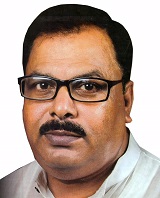 cÖv_wgK I MYwk¶v cÖwZgš¿x †gvt RvwKi †nv‡mb Gi Rxebe„ËvšÍ 	†gvt RvwKi †nv‡mb 1966 mv‡ji 2 RyjvB KzwoMÖvg †Rjvi †iŠgvix Dc‡Rjvq Rb¥MÖnY K‡ib| Zuvi wcZv g„Z mvgmyj nK Ges gvZv g„Z Ry‡jLv evby| Zvui ¯¿x †gvQvt myivBqv myjZvbv|	†gvt RvwKi †nv‡mb ivRkvnx wk¶v‡ev‡W©i Aax‡b _vbvnvU G.BD D”P we`¨vjq †_‡K GmGmwm cvk K‡ib| KzwoMÖv‡gi ivRvnvU gxi BmgvBj †nv‡mb wWwMÖ gnvwe`¨vjq †_‡K GBPGmwm Ges jvjgwbinvU nvwZevÜv AvwjgywÏb wWwMÖ K‡jR †_‡K weG cvk K‡ib| Gici iscyi AvBb gnvwe`¨vjq †_‡K GjGjwe wWwMÖ AR©b K‡ib|	QvÎ Rxeb †_‡KB wZwb ivRbxwZi mv‡_ m¤ú…³ wQ‡jb| wZwb 1977 mv‡j QvÎjx‡M †hvM`vb K‡ib| 1981 mv‡j KzwoMÖvg K‡jR kvLv QvÎjx‡Mi mn-mfvcwZ wbe©vwPZ nb| 1982 mv‡j KzwoMÖvg †Rjv QvÎjx‡Mi mn-mfvcwZi `vwqZ¡ cvjb K‡ib| 1983-1985 mv‡j †iŠgvix Dc‡Rjv hyejx‡Mi cÖwZôvZv AvnŸvqK I mfvcwZ wn‡m‡e `vwqZ¡ cvjb K‡ib| 1987-90 ch©šÍ wZwb †iŠgvix Dc‡Rjv AvIqvgx jx‡Mi mvsMVwbK m¤úv`‡Ki `vwqZ¡ cvjb K‡ib| 1990 mv‡j †iŠgvix Dc‡Rjv kvLv AvIqvgx jx‡Mi mvaviY m¤úv`K wnmv‡e Uvbv 2008 mvj ch©šÍ `xN© 17 eQi `vwqZ¡ cvjb K‡ib| 2008-2015 ch©šÍ †iŠgvix Dc‡Rjv AvIqvgx jx‡Mi 1bs mn-mfvcwZi `vwqZ¡ cvjb K‡ib| 2015 mvj n‡Z eZ©gvb ch©šÍ †iŠgvix Dc‡Rjv AvIqvgx jx‡Mi mfvcwZ wn‡m‡e AwawôZ Av‡Qb|	Rbve †gvt RvwKi †nv‡mb 2008 mv‡j 28- KzwoMÖvg 4 Avm‡b AvIqvgx jxM †_‡K g‡bvbqb  †c‡q 9g RvZxq msm‡`i msm` m`m¨ wn‡m‡e wbe©vwPZ nb| wZwb beg RvZxq msm‡` kÖg, Rbkw³ I Kg©ms¯’vb Ges cvwbm¤ú` gš¿Yvjq m¤úwK©Z msm`xq ¯’vqx KwgwUi m`m¨ wn‡m‡e `vwqZ¡ cvjb K‡ib| 2018 m‡ji 30 wW‡m¤^i GKv`k RvZxq msm` wbe©vP‡b 28- KzwoMÖvg 4 Avm‡b wecyj †fv‡U (†iŠgvix-wPjgvix-ivwRecyi) 2q evi msm` m`m¨ wbe©vwPZ nb| 
†gvt RvwKi †nv‡mb Ggwc 2019 mv‡ji 7 Rvbyqvwi, cÖv_wgK I MYwk¶v gš¿Yvj‡qi cÖwZgš¿xi `vwqZ¡ MÖnY K‡ib|	ivRbxwZi ïiæ †_‡KB wZwb mgvR‡mev I Dbœqbg~jK Kg©Kv‡Ði mv‡_ RwoZ Av‡Qb| wZwb wbR GjvKvq eû ¯‹yj, K‡jR, gv`ªvmv I ag©xq cÖwZôvb cÖwZôvq mnvqZv K‡i‡Qb|	wZwb evsjvi cvkvcvwk Bs‡iwR fvlvq `¶| cvwievwiK Rxe‡b wZwb GK cyÎ I GK Kb¨v mšÍv‡bi RbK| Rb‡mev I GjvKvi mvwe©K Dbœqb Kg©Kv‡Ði mv‡_ wZwb IZ‡cÖvZf‡e m¤ú…³| eB cov I †Ljvayjv Zuvi kL|#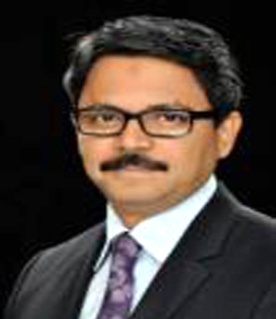 ciivóª cÖwZgš¿x Rbve †gvt kvnwiqvi Avjg Gi Rxebe„ËvšÍ	MYcÖRvZš¿x evsjv‡`k miKv‡ii gvbbxq ciivóª cÖwZgš¿x Rbve †gvt kvnwiqvi Avjg Ggwc 1970 mv‡j PÆMÖv‡g Rb¥MÖnY K‡ib| ˆkkeKv‡U jvjgwbinvU I ivRkvnx‡Z| Rbve Avjg XvKv wmwU K‡jR n‡Z evwYR¨ kvLvq mœvZK wWwMÖ Ges XvKv wek¦we`¨vj‡qi BÝwUwUDU Ae weR‡bm G¨vWwgwb‡÷ªkb (AvBweG) n‡Z e¨emvq cÖkvm‡b mœvZ‡KvËi wWwMÖ jvf K‡ib| wZwb XvKvi wgicyi †mbvwbev‡m Aew¯’Z b¨vkbvj wW‡dÝ K‡j‡R (GbwWwm) K¨vc÷vb Gi me©cÖ_g †Kvm©wU m¤úbœ K‡ib| 	Rbve kvnwiqvi Avjg wbweofv‡e ivRbxwZ‡Z RwoZ Ges 1997 mvj n‡Z evsjv‡`k AvIqvgx jx‡Mi GKRb mwµq m`m¨ wn‡m‡e KvR Ki‡Qb| ivRbxwZ I RvZxq msm‡` bZzb cÖR‡b¥i Kvh©Kix cÖwZwbwaZ¡ wbwðZKi‡Y Zuvi f‚wgKv AZ¨šÍ Drmvne¨ÄK| wZwb 2008 mv‡ji RvZxq msm` wbe©vP‡b ivRkvnx †Rjvi 
mKj wbe©vPwb GjvKvi g‡a¨ m‡e©v”P e¨eav‡b ivRkvnx-6 Avmb n‡Z cÖ_gev‡ii g‡Zv RvZxq msm` m`m¨ wbe©vwPZ nb|	RvZxq msm` m`m¨ wn‡m‡e wZwb mdjZvi mv‡_ wewfbœ Ae`vb †i‡L P‡j‡Qb| evsjv‡`k RvZxq msm‡`i Z_¨ gš¿Yvjq m¤úwK©Z msm`xq ¯’vqx KwgwUi m`m¨ _vKvKv‡j wZwb Z_¨ AwaKvi AvB‡bi Lmovi PzovšÍKi‡Y AZ¨šÍ ¸iæZ¡c~Y© f‚wgKv cvjb K‡ib Ges RvZxq msm‡`i bewbe©vwPZ m`m¨‡`i Rb¨ Av‡qvwRZ Z_¨ AvwaKvi AvBb Gi cwiwPwZg~jK wewfbœ Abyôv‡b Zv Dc¯’vcb K‡ib|	Rbve kvnwiqvi Avjg evsjv‡`k RvZxq msm‡`i weÁvb I cÖhyw³ welqK gš¿Yvjq m¤úwK©Z ¯’vqx KwgwUi m`m¨ _vKvKv‡j mwµq f~wgKv cvjb K‡ib| G KwgwUi m`m¨ _vKvKvjxb evsjv‡`‡ki cÖ_g cvigvYweK we`y¨r †K›`ª ¯’vc‡bi j‡¶¨ msm‡`i Abymg_©‡bi Rb¨ 142 wewa‡Z welqwU wek` e¨vL¨vmn msm‡` Dc¯’vcb K‡ib hv me©m¤§wZµ‡g M„nxZ nq| wZwb Rjevqy welqK ÔAj cvwU© cvj©v‡g›Uvwi MÖæcÕ Ges GgwWwR, wcAviGmwc, wek¦ evwYR¨ ms¯’v Ges evsjv‡`k Dbœqb †dvivg msµvšÍ ÔAj cvwU© cvj©v‡g›Uvwi MÖæcÕ-Df‡qiB  fvBm †Pqvig¨vb wn‡m‡e `vwqZ¡ cvjb K‡ib|	Rbve Avjg Ômsm` evsjv‡`k wUwfÕi wcÖwfD KwgwUi GKRb m`m¨ wn‡m‡e ¸iæZ¡c~Y© f‚wgKv †i‡L‡Qb| RvZxq msm` Awa‡ek‡b ev‡RU I `vwi`ª¨ `~ixKiY cwiKíbv welqK Av‡jvPbv c¨v‡b‡j wbqwgZ I mwµq f~wgKv cvjb K‡i‡Qb| AZ¨šÍ we‡`¨vrmvnx Rbve Avjg RvZxq msm` m`m¨ wn‡m‡e cÖvß mKj m¤§vbx Zuvi wbe©vPwb GjvKvi gva¨wgK ch©v‡qi QvÎ-QvÎx‡`i gv‡S gvwmK e„wËiƒ‡c weZiY K‡i _v‡Kb|	wZwb Gi c~‡e© AvIqvgx jx‡Mi Z_¨, M‡elYv I cÖPvi Ges cÖKvkbv welqK mve-KwgwUi m`m¨ wQ‡jb Ges †`‡ki wewfbœ ¯’v‡b wewfbœ Awi‡q‡›Ukb Kg©m~wP Abyôv‡bi e¨vcv‡i AZ¨šÍ wbôvi mv‡_ KvR K‡i‡Qb|	D‡`¨v³v wn‡m‡eI Zvi i‡q‡Q mgvb mdjZv hvi m~Pbv ˆZwi‡cvkvK wk‡í 1995 mv‡j| e¨emvi wewfbœ †¶‡Î L¨vZbvgv G D‡`¨v³vi AvMÖn _vK‡jI Zuvi ¯’vwcZ e¨emvi †K›`ªwe›`y‡Z i‡q‡Q †cvkvK wkí Ges †m cÖwZôvb¸‡jv‡Z wb‡qvwRZ Kg©xi msL¨v 25 nvRvi| GB Lv‡Z †bZ…¯’vbxq D‡`¨v³v wn‡m‡e Zuvi cÖwZôvbmg~‡ni cY¨vw` Rvcvb, A‡÷ªwjqv Ges ivwkqvmn we‡k¦i cÖavb evRvimg~‡n idZvwb nq| GKRb D‡`¨v³v wn‡m‡e Abb¨ mvaviY mvd‡j¨i Rb¨ 2007-2008 A_©eQ‡i wbUIqvi K¨vUvMwi‡Z wZwb RvZxq idZvbx Uªwd jvf K‡ib| wmAviwci mnvqZvq Zuvi KviLvbv¸‡jv‡Z kvixwiK cÖwZeÜx e¨w³‡`i cÖwk¶Y cÖ`vb Kiv nq Ges me©vwaK msL¨K cÖwZeÜx e¨w³‡`i K‡g© wb‡qv‡Mi Rb¨ wZwb AvšÍR©vwZK †µZv‡`i wbKU n‡Z K‡c©v‡iU †mvk¨vj †imcwÝwewjwU (wmGmAvi) cyi¯‹v‡i f~wlZ n‡q‡Qb|-2-	GKRb mgvRKg©x wn‡m‡e Rbve kvnwiqvi Avjg ivRkvnx‡Z me©cÖ_g wµ‡KU ¯‹zj cÖwZôv K‡ib| G ¯‹z‡ji wµ‡KUviMY RvZxq `‡jI ¯’vb K‡i wb‡q‡Qb| Zuvi D‡`¨v‡M †`‡ki K‡qK nvRvi ZiæY-ZiæYxi Kg©ms¯’vb n‡q‡Q| †`‡ki †cvkvK wk‡íi Kg©x‡`i Rb¨ mdjfv‡e cÖwk¶Y Kvh©µg cwiPvjbvqI Zuvi i‡q‡Q Amvgvb¨ Ae`vb| wZwb evsjv‡`k nwK †dWv‡ik‡bi mn-mfvcwZ wQ‡jb Ges eZ©gv‡b evsjv‡`k †Uwbm †dWv‡ik‡bi mfvcwZ I evsjv‡`‡ki me©e„nr µxov msMVb Avevnbx wjwg‡U‡Wi GKRb cwiPvjK| mK‡ji Revew`wnZv wbwðZKi‡Y GKwU g~j¨‡evawfwËK Kg©cwi‡ek ˆZwii e¨vcv‡i mswkøó mKj‡K m‡PZb Kivi Kv‡R Rbve kvnwiqvi Avjg Mfxifv‡e RwoZ| Ô`vwi`«gy³ evsjv‡`kÕ Rbve kvnwiqvi Avj‡gi g‡bi †Kv‡Y jvwjZ GKwU ¯^cœ Ges Zuvi cÖwZwU c`‡¶c †m j‡¶¨i w`‡KB GwM‡q hvq| Rxe‡bi GKwU D‡jøL‡hvM¨ Ask wZwb KvwU‡q‡Qb DËie‡½| †m AÂ‡ji wewfbœ Dbœqb j¶¨gvÎv AR©‡bi Rb¨ wZwb cÖwZôv K‡i‡Qb b_© †e½j †W‡fjc‡g›U †dvivg|	Rbve kvnwiqvi Avjg 2014 mv‡ji 12 Rvbyqvwi MYcÖRvZš¿x evsjv‡`‡ki gš¿x mfvi m`m¨ wn‡m‡e wbhy³ nb Ges ciivó« gš¿Yvj‡qi cÖwZgš¿xi `vwqZ¡ jvf K‡ib|	ciivó« gš¿Yvj‡qi cÖwZgš¿x wn‡m‡e †hvM`v‡bi Av‡MB Rbve Avj‡gi i‡q‡Q we‡k¦i wewfbœ †`‡k åg‡Yi e¨vcK AwfÁZv| wZwb hy³ivR¨, KvbvWv, ivwkqv, fviZ, _vBj¨vÛ, nsKs, wm½vcyi, B‡›`v‡bwkqv, gvj‡qwkqv, kÖxjsKv, Pxb, †Kwbqv, mshy³ Avie AvwgivZ, hy³ivó«, d«vÝ, Rvcvb, gvjØxc, BUvjx, myBRvij¨vÛ, †¯úb, †mŠw` Avie, wgki, `w¶Y †Kvwiqv, `w¶Y Avwd«Kv, Bw_Iwcqv, †ewbb, †gw·‡Kv, †fwbRy‡qjv, mv‡gvqv, Igvb, †bcvj, †ejviæk, †cvj¨vÛ, †b`vij¨vÛm&, †ejwRqvg, †¯øv‡fwbqv, iæqvÛv, ZvwRwK¯Ívb, wgqvbgvi, wMwb, wf‡qZbvg, †µv‡qwkqv, RW©vb Ges †WbgvK©mn wM‡q‡Qb we‡k¦i cÖvq mKj cÖv‡šÍ|	AmvaviY evwM¥Zvi AwaKvix Rbve Avjg MYgva¨g I mvgvwRK †hvMv‡hvM gva¨‡g AwZ cwiwPZ GKwU gyL| eB cov, msMxZ Ges †Ljvayjv we‡kl K‡i wµ‡KU, dzUej, nwK, Mjd Ges †Uwb‡m Zuvi cÖej AvMÖn i‡q‡Q|	e¨w³MZ Rxe‡b Rbve Avjg weevwnZ Ges `yÕ cyÎ I GK Kb¨v mšÍv‡bi RbK|#Life Sketch of Md. Shahriar Alam, Hon’ble State Minister for Foreign Affairs   	Mr. Md. Shahriar Alam, M.P., Hon’ble state Minister for Foreign Affairs, Government of the People’s Republic of Bangladesh was born in 1970 in Chittagong and spent his early life in Lalmonirhat and Rajshahi. He received his Bachelor of Commerce Degree from Dhaka City College and obtained an MBA (Master of Business Administration) from the Institute of Business Administration (IBA), University of Dhaka. Mr. Alam completed CAPSTONE course in the 1st batch at NDC, Mirpur Cantonment, Dhaka.	Mr. Alam is deeply involved in politics and has been working as an active member of the Bangladesh Awami League since 1997. He has been enthusiastic to ensure effective representation of the new generation in politics and in the Parliament. He was elected as a member of the National Parliament for the first time in 2008 with the highest margin of votes among the 6 constituencies of the Rajshahi Division of the country.  He was elected a member of the National Parliament election in 2014 and 2018 consecutively. He was also the state minister for Foreign Affairs during the last tenure of Awami League Government.	During the first tenure of Md. Shahriar Alam as State Minister for Foreign Affairs, the ‘Envoy’s Conference’ was held successfully under his guidance. He stood by the family members of the deceased people in the terrorist attack of Holey Artisan and was highly praised. Besides leading the main activities of Foreign Affairs, Mr Shahriar played an important role in solving the problems of Expatriate Bangladeshi Nationals. He tried to expand new horizon of mutual cooperation among different countries. Under the leadership of State Minister Md. Shahriar Alam, Bangladesh participated in International Covenant on Economic, Social and Cultural Rights (ICESCR) 
meeting under Human Rights Commission of UN and also joined the 3rd Universal Periodic Review (UPR) which contributed to develop the Human Rights condition in Bangladesh.	As a Member of Parliament, Mr. Alam has made enormous contributions in various capacities. While acting as the Member of the Parliamentary Standing Committee on Ministry of Information, he played a key role in finalizing the draft of the Right to Information (RTI) Act and presented the RTI during various orientation programmes before the newly elected Members of the Parliament.	Mr. Alam also served as a Member of the Parliamentary Standing Committee on the Ministry of Science & Technology and placed a motion in the Parliament with detailed explanation under the Rule 142 that paved the way to set up the first ever nuclear power plant. He acted as the Vice Chairman of All Party Parliamentary Group (APPG) on Climate Change, Education and Poverty Reduction; and Vice Chairman of All party Parliamentary Group on MDGs, PRSP, WTO and Bangladesh Development Forum.	Mr. Alam also played a vital role as a member of the Preview Committee on Sangsad Bangladesh TV. He was a regular and active member of the discussion panel in the parliament session on budget and poverty reduction plan. An avid promoter of education, he spent all of his remuneration received as the Member of Parliament to run monthly scholarship programmes for secondary school students of his constituency.	Mr. Alam also served earlier as a member of the Awami League Sub-Committee on Information, Research & Publicity and Publications and played a key role in organizing various orientation programmes all over the country.-2-	Mr. Alam is equally successful as an entrepreneur and started his career in Ready Made Garments Industry in 1995. A prominent entrepreneur having interest in different fields, his main focus is on textile business that employs 25 thousand workers. As a leading exporter, his company has been exporting to major destinations which include, among others, EU countries, the USA, Japan, Australia and Russia. Mr. Alam’s outstanding entrepreneurial success has helped him winning the National Export Trophy in Knitwear Category for 2007-2008. His business houses trains disables with the assistance from CRP and employs the highest number of physically challenged individuals. This led to the conferment of CSR Award from Global buyers on him. According to the advice of Mr Shahriar Alam, who is renowned for his exceptional initiatives, the first Television channel in Bangla for children named Duronto TV is established which is the most popular Television channel in our country. This exceptional initiative is praised from all walks of people.	As a social worker, Mr. Alam established the first ever Cricket School in Rajshahi and some of the cricketers of this school have proved themselves to be accommodated in the national cricket team. He is chief patronizer of Franchise Cricket Rajshahi Kings. His initiatives helped create fresh jobs for a few thousand youth. He had also contributed in successfully running training programmes in the RMG sector. He served as the Vice President of Bangladesh Hockey Federation. Currently Mr. Shahriar Alam is the President of Bangladesh Tennis Federation and one of the Directors of the Abahani Limited, the biggest sports organisation of the country. He has been deeply involved in sensitizing people about creating an ethics-based work environment where everyone is held accountable. Mr. Alam has a personal dream to see a poverty-free Bangladesh. Having spent so many years in north Bengal, he established the North Bengal Development Forum to pursue different development agenda of the region.	A widely-travelled person, Mr. Alam visited all parts of the world even before joining as the State Minister for Foreign Affairs. The countries that he visited are among others, the UK, Canada, Russia, India, Thailand, Hong Kong, Singapore, Indonesia, Malaysia, Sri Lanka, China, Kenya, the UAE, the USA, France, Japan, Maldives, Italy, Switzerland, Spain, Saudi Arabia, Egypt, South Korea, South Africa, Ethiopia, Benin, Mexico, Samoa, Oman, Venezuela, Nepal, Belarus, Poland, the Netherlands, Belgium, Slovenia, Rwanda, Tajikistan, Myanmar, Guinea, Vietnam, Croatia, Jordan Denmark and Kosovo.	Mr. Alam is an excellent orator and a much familiar face in mass media and social media. He is quite passionate about reading, music and sports, especially cricket, football, hockey, golf and lawn tennis.	Mr. Alam is married and blessed with two sons and one daughter.#